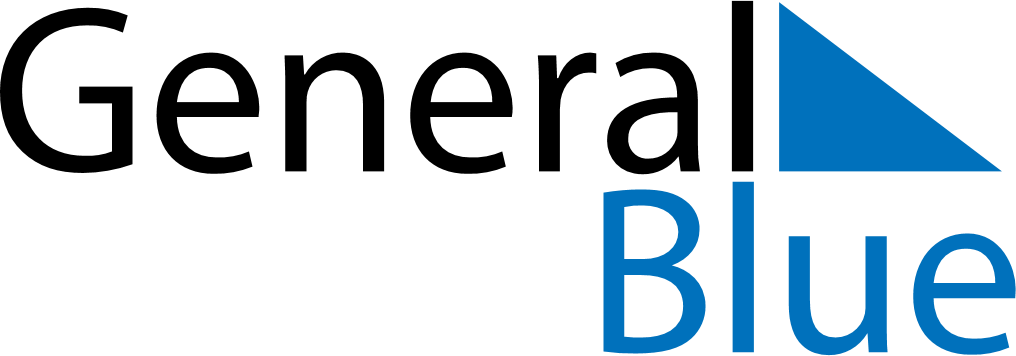 April 2019April 2019April 2019April 2019Dominican RepublicDominican RepublicDominican RepublicMondayTuesdayWednesdayThursdayFridaySaturdaySaturdaySunday12345667891011121313141516171819202021Good Friday22232425262727282930Labour Day